Publicado en Toledo el 05/12/2022 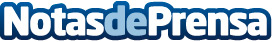 Recetas navideñas de Emcesa para practicar este puente Si se quiere adelantar trabajo y preparar un menú navideño con tiempo ahora se puede empezar a ensayar gracias a los deliciosos productos de EmcesaDatos de contacto:Mari Carmen Martínez91 721  79 29Nota de prensa publicada en: https://www.notasdeprensa.es/recetas-navidenas-de-emcesa-para-practicar Categorias: Nacional Gastronomía Consumo Celebraciones http://www.notasdeprensa.es